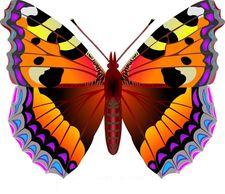 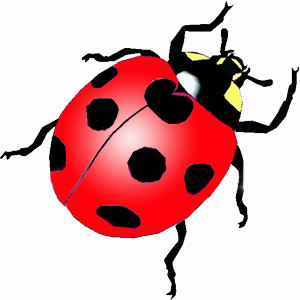 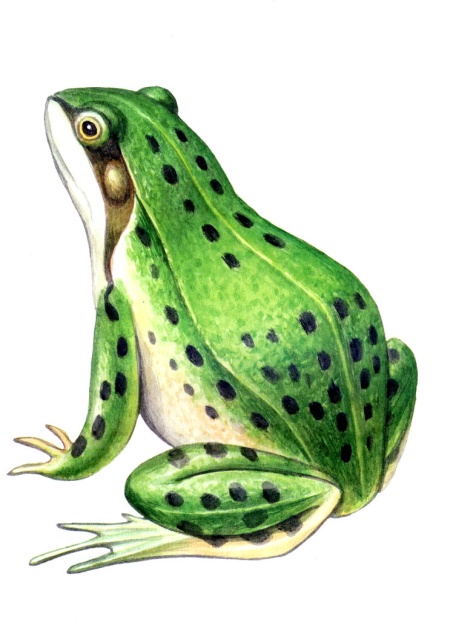           ________  ________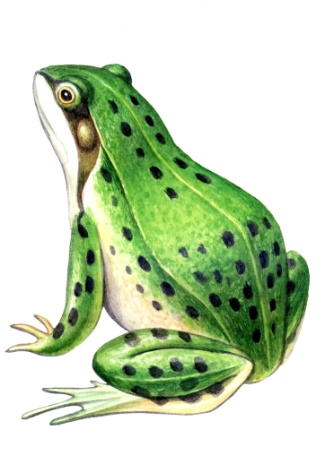      ________     _____________   _____  _____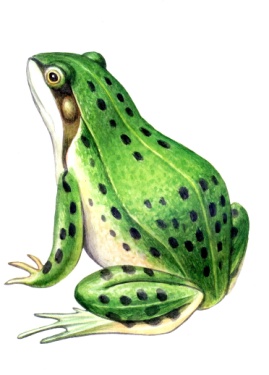 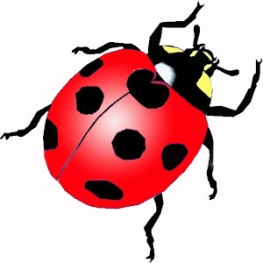 _____   _____  _____